            Helin Ravintolan Teatterilounas 2019Helin ravintola sijaitsee kesäteatterin välittömässä läheisyydessä, vanhassapuutalomiljöössä. Asiakaspaikkoja meillä on 200  ja  viihtyisällä takapihanpuutarhaterassilla 100.Lounaaseen sisältyy Helin kesäinen runsas salaattipöytä sekä päivittäin vaihtuva monipuolinen lämminruoka buffet noutopöydästä. Sisältäen liha, kasvisvaihtoehto, kana tai kalaruoan lisukkeineen. Jälkiruoaksi tarjoamme asiakkaillemme pientä makeaa tai suolaista sekä kahvia ja teetä.10,00/hlöViini tai kuohuviinipullo   25,00€   kokokesäteatterin ajan.Järjestämme myös tilauksesta ryhmillenne räätälöidyt teatteripaketit!Varaukset ja tiedustelit ravintolapäällikölle Eyyup Cömertoglu’llesähköposti: helinravintola.eyyup@gmail.comPuh (Eyyup Cömertoglu): 040 530 71 52Puh (Helin Ravintola): 044 244 83 83Kauppakatu 6 18100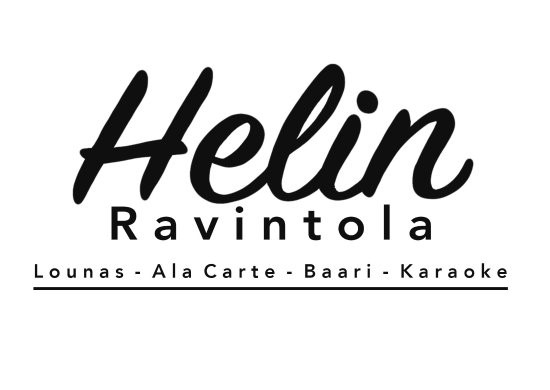 